UNIVERSIDADE FEDERAL DE MINAS GERAIS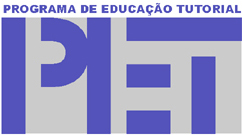 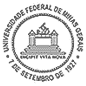 PRÓ-REITORIA DE GRADUAÇÃOEDITAL BOLSISTA PETO tutor do Programa de Educação Tutorial (PET) – Educação Física e Lazer, Prof. Dr. Luciano Pereira da Silva, faz saber que, no período de 17 de fevereiro  à 08 de março, o CENEX-EEFFTO estará recebendo inscrições de candidatos para exame de seleção a 2 (duas) vagas para bolsista do programa. Os candidatos poderão inscrever-se no CENEX-EEFFTO das 9:30 às 11:30 horas e das 13:30 às 16 horas.Poderão inscrever-se alunos matriculados regularmente nos 2°, 3º, 4º, 5° e 6º períodos do curso de Educação Física da UFMG.No ato da inscrição os candidatos deverão apresentar cópias dos seguintes documentos:Carteira de Identidade;Histórico Escolar do curso de Educação Física ou Extrato de integralização de curso;Curriculum Vitae modelo lattes.São pré-requisitos para participar do Programa de Educação Tutorial (PET) – Educação Física e Lazer:Disponibilidade de 20 horas semanais para atividades de Ensino, Pesquisa e Extensão;Disponibilidade para participar das reuniões ordinárias do PET às segundas feiras no período da tarde e as sextas feiras no horário do almoço.Disponibilidade para atuar em eventos aos sábados no período da manhã e da tarde e domingos no período da manhã.O exame de seleção compreenderá 3 (três) etapas, sendo as duas primeiras classificatórias e eliminatórias e a terceira apenas classificatória. Em cada Etapa serão atribuídas notas de 0 (zero) a 100 (pontos), sendo 70 a pontuação mínima que os candidatos devem obter nas fases eliminatórias para passarem para a próxima Etapa. O Resultado Final será aferido pela média aritmética das três fases. Primeira Etapa: Redação;Segunda Etapa: Entrevista;Terceira Etapa: Análise do histórico escolar e do Curriculum Vitae;Na redação será avaliada a capacidade de argumentação e reflexão dos candidatos sobre temas relacionados ao lazer. Esta será aplicada no dia 09 (nove) de março das 17h00min às 18h30min em sala da EEFFTO/UFMG divulgada em cartaz afixado na porta da sala do PET – Educação Física e Lazer.A lista dos alunos classificados para a entrevista será divulgada na sala do PET Educação Física e Lazer e no site (www.eeffto.ufmg.br/petef), no dia 10 de março de 2016. A entrevista será realizada dia 14 de março de 2016 a partir das 14h00 horas na sala do PET - Educação Física e Lazer. Serão considerados aprovados os candidatos que obtiverem média mínima de 70% (setenta por cento). Os candidatos serão classificados na ordem decrescente de suas médias apuradas.A validade do exame será de quatro meses a contar da data de divulgação dos resultados.Os bolsistas selecionados (primeiro e segundo lugares) farão jus, durante o tempo em que estiverem no programa, a uma bolsa mensal no valor de R$ 400,00 (quatrocentos reais).Os bolsistas selecionados deverão iniciar sua participação no grupo a partir do mês de abril de 2016, o que implica no recebimento da bolsa em maio de 2016 (referente à abril).Para a admissão no programa como bolsista, o estudante deverá: não estar recebendo nenhum outro tipo de bolsa acadêmica, não possuir vínculo empregatício e não possuir mais que quatro reprovações. A lista dos alunos classificados será divulgada na sala do PET – Educação Física e Lazer e no site (www.eeffto.ufmg.br/petef), até o dia 15 março de 2016._____________________________________________________________Prof. Luciano Pereira da Silva. Tutor PET- Educação Física e Lazer